ОФИЦИАЛЬНЫЙ ВЕСТНИК   22 июня 2017 г.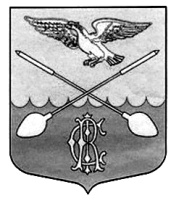 Дружногорского городского поселения                     № 14_________________Информационный бюллетень________________________________________Тираж:  10 экземпляров.  Распространяется бесплатно.Учредитель: Совет депутатов Дружногорского городского поселения; Главный редактор: Володкович В.В.Адрес редакции и издателя: 188377, Ленинградская обл., Гатчинский р-он, г.п. Дружная Горка, ул. Садовая, д.4ЗАКЛЮЧЕНИЕо результатах Публичных слушаний по проекту планировки и проекта межевания территории для размещения линейного объекта «Газораспределительная сеть к Спасо-Преображенскому Храму с.Орлино Гатчинского района Ленинградской области»гп. Дружная Горка                                                                                                                  21 июня 2017 г.Место и время проведения слушаний:Здание администрации Дружногорского городского поселения по адресу: г.п. Дружная Горка, ул. Садовая, д. 4 14 июня 2017 года в 09:00Основание проведения слушаний:Статья 28 Федерального закона от 06.10.2003 № 131-ФЗ «Об общих принципах организации местного самоуправления в РФ», статья 46 Градостроительного кодекса РФ, решение Совета депутатов Дружногорского городского поселения от 26.07.2006 № 77 «Об утверждении Положения «О публичных слушаниях в муниципальном образовании Дружногорское городское поселение Гатчинского  муниципального района Ленинградской области», постановление Главы Дружногорского городского поселения от 18.05.2017 №1 «О проведении публичных слушаний» Тема проведения слушаний:Рассмотрение проекта планировки и межевания территории для размещения линейного объекта «Газораспределительная сеть  к Спасо-Преображенскому Храму с.Орлино Гатчинского района Ленинградской области».Организатор проведения слушаний:Администрация Дружногорского городского поселения.Информирование о проведении публичных слушаний:Информационное сообщение было опубликовано в информационном бюллетене «Официальный вестник Дружногорского городского поселения» от 19.05.2017 № 12, на официальном сайте поселения drgp.ru, а также размещено на информационных стендах. Демонстрационные материалы вывешены в зале № 2 администрации.Председатель слушаний: начальник отдела градостроительства, земельных и имущественных отношений администрации Дружногорского городского поселения  - Виноградов Олег Игоревич.Секретарь слушаний: специалист первой категории администрации Дружногорского городского поселения - Гирина Наталья Олеговна.На слушаниях присутствовали:Всего 15 человек, в том числе 4 сотрудника администрации, 10 жителей с. Орлино, 1 представитель разработчика проектной документации  - АО «Газпром газораспределение Ленинградская область».Предложения, замечания:Участники публичных слушаний не представили предложений и замечаний, касающихся проекта планировки и межевания территории, для включения их в протокол публичных слушаний.Итоги проведения:Публичные слушания по проекту планировки и межевания территории для для размещения линейного объекта «Газораспределительная сеть  к Спасо-Преображенскому Храму с.Орлино Гатчинского района Ленинградской области» признаны состоявшимися.С учетом результатов проведения публичных слушаний рекомендовано утвердить проект планировки и межевания территории для размещения линейного объекта «Газораспределительная сеть  к Спасо-Преображенскому Храму с.Орлино Гатчинского района Ленинградской области» в действующей редакции. Заключение о результатах публичных слушаний подлежит опубликованию в информационном бюллетене «Официальный вестник Дружногорского городского поселения» и размещению на официальном сайте муниципального образования drgp.ru.Заключение составлено в двух экземплярах, один из которых направляется в Комитет по архитектуре и градостроительству администрации Ленинградской области, второй остаётся в делах отдела градостроительства администрации Дружногорского городского поселения.Председатель слушаний:                                                          ____________    О.И. ВиноградовСекретарь слушаний:                                                                ____________   Н.О. ГиринаСОВЕТ ДЕПУТАТОВМУНИЦИПАЛЬНОГО ОБРАЗОВАНИЯДРУЖНОГОРСКОЕ ГОРОДСКОЕ ПОСЕЛЕНИЕГАТЧИНСКОГО МУНИЦИПАЛЬНОГО РАЙОНАЛЕНИНГРАДСКОЙ ОБЛАСТИ(третьего созыва)Р Е Ш Е Н И Еот 21 июня 2017 года                                                                                                                                                                                 № 29Об    установлении   размера   платы   за     содержание жилого   помещения   для   населения,   проживающегона территории Дружногорского городского поселения,   арендаторов  и собственников  нежилых  помещений вмногоквартирных домах с 01 июля 2017 года.В соответствии с п. 3 ст. 156, п. 4 ст. 158, п. 4 ст. 154 Жилищного кодекса Российской Федерации, ст. 14 Федерального закона от 06 октября 2003 года № 131-ФЗ «Об общих принципах организации местного самоуправления в РФ», ч. 9, ч. 10, ст. 12 Федерального закона от 29.06.2015 г. № 176-ФЗ «О внесении изменений в Жилищный кодекс Российской Федерации и отдельные законодательные акты Российской Федерации», постановлениями Правительства Российской Федерации от 03.04.2013 г. № 290 «О минимальном перечне услуг и работ, необходимых для обеспечения надлежащего содержания общего имущества в многоквартирном доме и порядке их оказания и выполнения», от 15.05.2014 г. № 416 «О порядке осуществления деятельности по управлению многоквартирными домами», учитывая рост инфляции цен на топливно-энергетические ресурсы и руководствуясь Уставом муниципального образования Дружногорское городское поселение,Совет депутатов Дружногорского городского поселенияР Е Ш И Л:Установить и ввести в действие с 01 июля 2017 года:1.1. Размер платы на услуги по содержанию и ремонту общего имущества многоквартирного дома для нанимателей жилых помещений по договорам социального найма, договорам найма жилых помещений муниципального жилищного фонда, арендаторов нежилых помещений, и для собственников помещений, которые не приняли решение об установлении размера платы на их общем собрании, согласно приложению № 1.1.2. Определить, что размер платы за содержание жилого помещения, установленный в п. 1.1. настоящего решения уменьшается на сумму 1 рубль 86 коп., со дня заключения договора с региональным оператором на оказание услуг по обращению с твердыми коммунальными отходами (ТКО).1.3. Цены на услуги по вывозу жидких бытовых отходов для собственников приватизированных квартир и нанимателей жилых помещений по договорам социального найма, договорам найма жилых помещений муниципального жилищного фонда, согласно приложению № 2.Ответственность за исполнение настоящего решения возложить на заместителя главы администрации Дружногорского городского поселения.Контроль за исполнением настоящего решения возложить на постоянную комиссию по благоустройству, жилищно-коммунальному хозяйству, транспорту и связи Совета депутатов МО Дружногорское городское поселение Гатчинского муниципального района Ленинградской области.Настоящее решение вступает в силу с момента опубликования, но не ранее 01.07.2017 года.5. Решение опубликовать в газете «Официальный вестник  Дружногорского городского поселения» не позднее 30 июня 2017 года.ГлаваДружногорского городского поселения:                                                                                                                               С.И. Тарновский                         Приложение к решению Совета депутатовДружногорского городского поселения от «21» июня 2017 года № 29 РАЗМЕР ПЛАТЫ ЗА СОДЕРЖАНИЕ И РЕМОНТ ОБЩЕГО ИМУЩЕСТВА МНОГОКВАРТИРНЫХ ДОМОВдля нанимателей жилых помещений по договорам социального найма и договорам найма жилых помещений муниципального жилищного фонда, арендаторов нежилых помещений, которые не приняли решение об установлении размера платы на их общем собрании с 01 июля 2016 года.Примечание:Размер платы за содержание и ремонт общего имущества многоквартирного дома для граждан, проживающих в комнате коммунальной квартиры или общежития квартирного типа, определяется пропорционально фактически занимаемой жилой площади в соответствии с регистрационными документами по формуле:П = Sобщ.хЦхSжил/Sобщ.жил., гдеП — размер платыS общ. - общая площадь квартирыЦ — цена за услугу по содержанию и ремонту общего имущества многоквартирного дома Sжил — жилая площадь комнаты, занимаемой в соответствии с регистрационными документамиS общ.жил — общая площадь квартирыВ размер платы за жилое помещение не включена плата за холодную воду, горячую воду, отведение сточных вод, электрическую энергию, потребляемые при содержании общего имущества в многоквартирном доме.Приложение № 2  к решению Совета депутатов Дружногорского городского поселения                 от 21 июня 2017 года № 29Примечание:Нормы накопления жидких бытовых отходов;- при пользовании— 0, 25 м3/ чел. в мес.- при наличии водопроводного ввода — 3,0 м3/ чел. в мес.-при наличии прибора учета — 5,5 м3/ чел. в мес.СОВЕТ ДЕПУТАТОВ МУНИЦИПАЛЬНОГО ОБРАЗОВАНИЯ ДРУЖНОГОРСКОЕ ГОРОДСКОЕ ПОСЕЛЕНИЕГАТЧИНСКОГО МУНИЦИПАЛЬНОГО РАЙОНА ЛЕНИНГРАДСКОЙ ОБЛАСТИ (третьего созыва)Р Е Ш Е Н И Еот  21 июня 2017 года19 мая 2009 года		                                                                                                                                                                         №  30О порядке ведения перечня видов муниципального контроля   и   органов   местного    самоуправлениямуниципального      образования      Дружногорское городское поселение Гатчинского муниципальногорайона   Ленинградской  области, уполномоченныхна их осуществлениеВ соответствии с Федеральным законом от 26.12.2008 № 294-ФЗ «О защите прав юридических лиц и индивидуальных предпринимателей при осуществлении государственного контроля (надзора) и муниципального контроля», Федеральным законом от 06.10.2003 № 131-ФЗ «Об общих принципах организации местного самоуправления в Российской Федерации» и Уставом муниципального образования Дружногорское городское поселение Гатчинского муниципального района Ленинградской области, Совет депутатов муниципального образования Дружногорское городское поселение  Гатчинского муниципального района                Р Е Ш И Л :1. Утвердить прилагаемые: Порядок ведения перечня видов муниципального контроля и органов местного самоуправления муниципального образования Дружногорское городское поселение Гатчинского муниципального района Ленинградской области, уполномоченных на их осуществление;Форму Перечня видов муниципального контроля и органов местного самоуправления муниципального образования Дружногорское городское поселение Гатчинского муниципального района Ленинградской области, уполномоченных на их осуществление.	2. Настоящее постановление вступает в силу со дня его официального опубликования.Глава Дружногорского городского поселения:                                                                                                                   С.И. Тарновский                                                                                     Утвержденрешением Совета депутатов муниципального образования Дружногорское городское поселение Гатчинского района от «21» июня  2017 г. № 30ПОРЯДОКВЕДЕНИЯ ПЕРЕЧНЯ ВИДОВ МУНИЦИПАЛЬНОГО КОНТРОЛЯ И ОРГАНОВ МЕСТНОГО САМОУПРАВЛЕНИЯ МУНИЦИПАЛЬНОГО ОБРАЗОВАНИЯ ДРУЖНОГОРСКОЕ ГОРОДСКОЕ ПОСЕЛЕНИЕ ГАТЧИНСКОГО РАЙОНА ЛЕНИНГРАДСКОЙ ОБЛАСТИ, УПОЛНОМОЧЕННЫХ НА ИХ ОСУЩЕСТВЛЕНИЕ 1. Настоящий Порядок регулирует отношения в сфере ведения перечня видов муниципального контроля и органов местного самоуправления муниципального образования Дружногорское городское поселение Гатчинского муниципального района Ленинградской области, уполномоченных на их осуществление (далее именуется - Перечень).2. Ведение Перечня осуществляется администрацией муниципального образования Дружногорское городское поселение Гатчинского муниципального района.3. Перечень должен включать в себя следующие сведения:о видах муниципального контроля, осуществляемого органами местного самоуправления муниципального образования Дружногорское городское поселение Гатчинского муниципального района Ленинградской области;о наименованиях органов местного самоуправления муниципального образования Дружногорское городское поселение Гатчинского муниципального района Ленинградской области, уполномоченных на осуществление соответствующих видов муниципального контроля;о реквизитах муниципальных нормативных правовых актов муниципального образования Дружногорское городское поселение Гатчинского муниципального района Ленинградской области о наделении соответствующих органов местного самоуправления полномочиями по осуществлению муниципального контроля.4. Ведение Перечня включает в себя следующие процедуры:включение сведений в Перечень;внесение изменений в сведения, содержащиеся в Перечне.5. Утверждение Перечня, внесение в него изменений осуществляется путем принятия администрацией муниципального образования Дружногорское городское поселение Гатчинского муниципального района  правового акта в форме постановления.6. Основанием для включения сведений в Перечень является нормативный правовой акт администрации муниципального образования Дружногорское городское поселение Гатчинского муниципального района  о наделении соответствующего органа местного самоуправления полномочиями по осуществлению муниципального контроля.7. Основаниями для внесения изменений в сведения, содержащиеся в Перечне, являются:изменение наименования вида муниципального контроля;изменение наименования органа местного самоуправления, уполномоченного на осуществление муниципального контроля;признание утратившим силу муниципального нормативного правового акта о наделении соответствующего органа местного самоуправления полномочиями по осуществлению муниципального контроля;издание муниципального нормативного правового акта о наделении иного органа местного самоуправления полномочиями по осуществлению муниципального контроля;прекращение полномочий органа местного самоуправления по осуществлению муниципального контроля.8. Включение сведений в перечень, изменения в него вносятся администрацией муниципального образования Дружногорское городское поселение Гатчинского муниципального района в течение пяти рабочих дней со дня возникновения указанных в пунктах 6, 7 настоящего Порядка оснований для внесения изменений в сведения, содержащиеся в Перечне.9. Перечень размещается на официальном сайте администрации муниципального образования Дружногорское городское поселение Гатчинского муниципального района.                                         						       Утвержденарешением Совета депутатов муниципального образования Дружногорское городское поселение Гатчинского района «21» июня  2017 г.  № 30Форма Перечня видов муниципального контроля и органов местного самоуправления муниципального образования Дружногорское городское поселение Гатчинского муниципального района Ленинградской области, уполномоченных на их осуществлениеЛЕНИНГРАДСКАЯ ОБЛАСТЬ СОВЕТ ДЕПУТАТОВ МУНИЦИПАЛЬНОГО ОБРАЗОВАНИЯ ДРУЖНОГОРСКОЕ ГОРОДСКОЕ ПОСЕЛЕНИЕ ГАТЧИНСКОГО МУНИЦИПАЛЬНОГО РАЙОНА(третьего созыва) Р Е Ш Е Н И Е от 21 июня 2017 года                                                                                                                                                               № 31О присвоении звания «Почетный житель муниципального образования Дружногорское городское поселение Гатчинского муниципального района Ленинградской области»        В соответствии с Положением о звании «Почетный житель муниципального образования Дружногорское городское поселение Гатчинского муниципального района Ленинградской области», утвержденным решением Совета депутатов Дружногорского городского поселения № 14 от 30.03.2016 года, Совет депутатов Дружногорского городского поселенияР Е Ш И Л:1. Присвоить звание «Почетный житель муниципального образования Дружногорское городское поселение Гатчинского муниципального района Ленинградской области» Березиной Надежде Ивановне – председателю Совета ветеранов Дружногорского городского поселения, за активную жизненную позицию, военно-патриотическое воспитание молодежи, значительный вклад в развитие Дружногорского городского поселения. 2. Вручить Березиной Н.И. Диплом «Почетный житель муниципального образования Дружногорское городское поселение Гатчинского муниципального района Ленинградской области», Знак отличия и удостоверение. 3. Выплатить Березиной Н.И. единовременное денежное вознаграждение в размере 10.000 рублей 4. Опубликовать данное решение в «Официальном вестнике Дружногорского городского поселения».ГлаваДружногорского городского поселения:                                                                                                                            С.И. Тарновский№№п/пНаселенный пункт,улицаДомРазмер платы за содержание жилых помещений многоквартирного дома, руб/кв.м. в месяц на общую площадь, с НДС1234Благоустроенный фондп. Дружная Горка1.Введенского113.372.Введенского324.833.Введенского424.984.Введенского 624.675.Введенского1324.516.Введенского1424.747.Введенского1524.758.Введенского1624.889.Введенского 1724.8810.Введенского1823.1311.Введенского1924.8012.Здравомыслова 623.6113.Здравомыслова 724.2014.Здравомыслова824.8715.Здравомыслова 924.8416.Пролетарская124.1717.Садовая 524.7318.Урицкого11-а24.25д. Лампово1.Совхозная124.602.Совхозная224.043.Совхозная324.044.Совхозная924.795.Совхозная 1024.686.Совхозная1424.767.Совхозная1524.798.Совхозная 1624.709.Совхозная 1724.80Частично-благоустроенный фондп. Дружная Горка1.Введенского223.172. Здравомыслова 322.693.Здравомыслова 423.094.Здравомыслова 522.935.Пролетарская214.906.Пролетарская414.907.Садовая217.958.Садовая614.909.Садовая814.9010.Красницкая1523.26п. Строганово1.Железнодорожная214.90Неблагоустроенный фонд1.Ленина112.672. Ленина512.673. Ленина712.674.Ленина912.675.Ленина1110.066.Ленина1510.067.Ленина1612.678.Ленина2010.069.Ленина2410.0610.Ленина2512.6711.Ленина2610.0612.Пролетарская812.6713.Пролетарская1012.6714.Садовая712.6715.Садовая912.6716.Урицкого1910.0617.Уткина 212.67д. Лампово1.Совхозная514.74п. Строганово1.Варшавская линия111.76Аварийный фонд1.Ленина1414.902.Лесная5-а10.063.Садовая1110.064.Урицкого 1610.09№№Населенный пункт, улицаДомРазмер платы за содержание жилого помещения многоквартирного дома, руб./кв.м., в месяц на общую площадь, с НДСРазмер платы за содержание жилого помещения многоквартирного дома, руб./кв.м., в месяц на общую площадь, с НДСРазмер платы за содержание жилого помещения многоквартирного дома, руб./кв.м., в месяц на общую площадь, с НДСРазмер платы за содержание жилого помещения многоквартирного дома, руб./кв.м., в месяц на общую площадь, с НДСРазмер платы за содержание жилого помещения многоквартирного дома, руб./кв.м., в месяц на общую площадь, с НДСРазмер платы за содержание жилого помещения многоквартирного дома, руб./кв.м., в месяц на общую площадь, с НДСРазмер платы за содержание жилого помещения многоквартирного дома, руб./кв.м., в месяц на общую площадь, с НДСРазмер платы за содержание жилого помещения многоквартирного дома, руб./кв.м., в месяц на общую площадь, с НДС№№Населенный пункт, улицаДомЭкономически обоснованный с вывозом ЖБО при наличии водопроводного вводаЭкономически обоснованный с вывозом ЖБО при наличии водопроводного вводаЭкономически обоснованный с вывозом ЖБО при наличии водопроводного вводаУтвержденный для населения с вывозом ЖБО при наличии водопроводного вводаУтвержденный для населения с вывозом ЖБО при наличии водопроводного вводаУтвержденный для населения с вывозом ЖБО при наличии водопроводного вводаУтвержденный для населения с вывозом ЖБО при отсутствии водопроводного вводаУтвержденный для населения с вывозом ЖБО при отсутствии водопроводного ввода№№Населенный пункт, улицаДомВсегоВ том числе ЖБОВ том числе ЖБОВсегоВ том числе ЖБОВ том числе ЖБОВсегоВ том числе ЖБОп. Дружная Горкап. Дружная Горкап. Дружная Горкап. Дружная Горкап. Дружная Горкап. Дружная Горкап. Дружная Горкап. Дружная Горкап. Дружная Горкап. Дружная Горкап. Дружная Горка1Ленина2214.7614.764.702Ленина 3017.3717.374.703Пролетарская917.3717.374.704Урицкого153.4453.4440.7718.956.285Урицкого350.8350.8340.7716.346.28д. Ламповод. Ламповод. Ламповод. Ламповод. Ламповод. Ламповод. Ламповод. Ламповод. Ламповод. Ламповод. Лампово1Совхозная420.1720.174.702Совхозная619.4219.424.70с. Орлинос. Орлинос. Орлинос. Орлинос. Орлинос. Орлинос. Орлинос. Орлинос. Орлинос. Орлинос. Орлино1Новая416.4616.464.70№п/пВид муниципального контроля, осуществляемого органом местного самоуправленияНаименование органа местного самоуправления, уполномоченного на осуществление соответствующего вида муниципального контроляРеквизиты нормативного правового акта о наделении соответствующего органа местного самоуправления полномочиями по осуществлению муниципального контроля1234